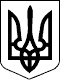 Закон УкраЇниПро внесення змін до Закону України «Про дорожній рух»Верховна Рада України п о с т а н о в л я є:І. Унести до Закону України «Про дорожній рух» (Відомості Верховної Ради України, 1993 р., № 31, ст. 338, 2009 р., № 10-11, ст. 137, 2012 р., № 5, 
ст. 34, 2013 р., № 30, ст. 340, № 48, ст. 682, 2015 р., № 23, ст. 158, 2016 р., № 4, ст. 44, 2018 р., № 15, ст. 120, № 46, ст. 368) такі зміни:1. Статтю 4 після абзацу сімнадцятого доповнити новим абзацом такого змісту:«визначення порядку виготовлення номерних знаків для транспортних засобів, що підлягають державній реєстрації та номерних знаків для разових поїздок, а також порядку обліку суб’єктів господарювання, які їх виготовляють».У зв’язку з цим абзац вісімнадцятий вважати абзацом дев’ятнадцятим.2. У статті 34:у частині першій слова «номерних знаків» замінити словами «присвоєнням номерних знаків»;частину дванадцяту викласти у такій редакції:«На зареєстровані транспортні засоби оформляються та видаються реєстраційні документи, зразки яких затверджуються Кабінетом Міністрів України, та присвоюються номерні знаки. Закупівля за державні кошти бланків реєстраційних документів на транспортні засоби здійснюється відповідно до вимог законодавства тими органами, на які покладений обов’язок щодо їх реєстрації. Купівля присвоєних під час державної реєстрації (перереєстрації) номерних знаків на транспортні засоби здійснюється їх власниками (уповноваженими ними особами) у суб’єктів господарювання, які їх виготовляють. Придбані номерні знаки повинні відповідати вимогам стандартів.»;у частині тринадцятій слово «державних» виключити.3. У статті 521:в абзаці восьмому слова «довідок-рахунків,», «, а також номерних знаків для разових поїздок» виключити;після абзацу дев’ятого доповнити новим абзацом такого змісту:«ведення обліку суб’єктів господарювання, які виготовляють номерні знаки на транспортні засоби, що підлягають державній реєстрації та номерні знаки для разових поїздок;».У зв’язку з цим абзаци десятий-одинадцятий вважати відповідно абзацами одинадцятим-дванадцятим.II. Прикінцеві та перехідні положення1. Цей Закон набирає чинності через шість місяців з дня, наступного за днем його опублікування.2. Кабінету Міністрів України протягом шести місяців з дня його офіційного опублікування: забезпечити прийняття та приведення своїх нормативно-правових актів у відповідність із цим Законом; забезпечити прийняття та приведення міністерствами та іншими центральними органами виконавчої влади їх нормативно-правових актів у відповідність із цим Законом.3. Установити, що номерні знаки, закуплені територіальними органами Міністерства внутрішніх справ до набрання чинності цим Законом, реалізуються власникам (уповноваженим особам) зареєстрованих (перереєстрованих) транспортних засобів до їх повного використання.             Голова 
Верховної Ради України